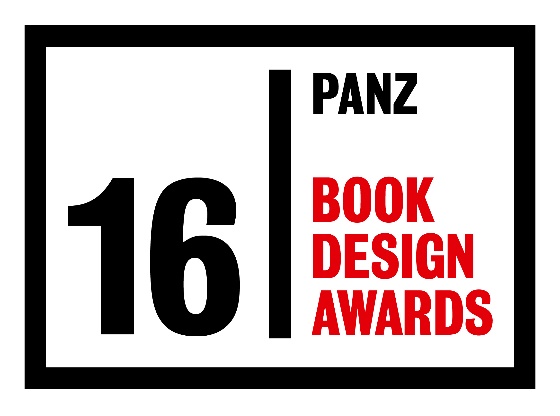 PANZ Book Design Awards 2016 Ceremony and Design Workshop registration formName: 			__________________________________________Name of Organization:	 __________________________________________Email Address:		 __________________________________________Please enter the number of tickets you require for each event and list the names and emails of those attending each event in the tables below:No. reqd:______	Awards Ceremony - $45 including GST                         ______	Design Workshop - $50 including GST                                              PANZ Book Design Awards Ceremony Thursday 28th July at the Maritime Room, Princes Wharf, Corner Quay and Hobson Streets, Auckland CBD 6pm - 9pm.  http://maritimeroom.co.nz/ PANZ Book Design WorkshopFriday 29th July at the National Library Auckland, 8 Stanley Street, Parnell9.30am - 1pm.   https://natlib.govt.nz/visiting/auckland Please email the completed registration form to ka@publishers.org.nz  By 5pm on Wednesday 13th July.  An invoice will be generated on receipt.Payment is required by Wednesday 20th July. All payments are to be via bank transfer to Publishers Association of New Zealand Inc. Westpac Account #: 03 1322 0750300 00Sorry, no cheques and we are unable to accept credit card payments.Tickets will be emailed after payment is received.NameCompanyEmailNameCompanyEmail